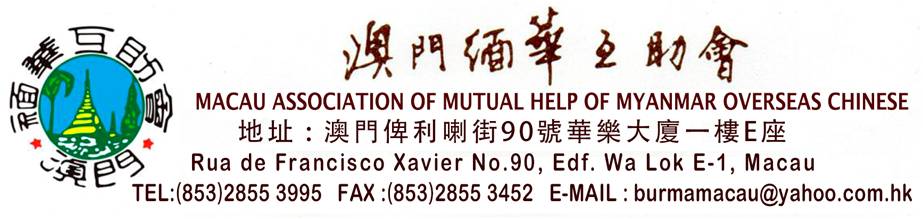 第十届世界缅华同侨联谊大会日程简表草拟件举办日期:2019年4月26-28日(根据实际情况可能会有些更改)时间时间时间日程具体内容地点2019-4-26(星期五)2019-4-26(星期五)(全天)嘉宾报到办理报到手续,安排人员到机场、码头、关闸、酒店迎接嘉宾励庭海景酒店15:00花车巡游启动仪式花车巡游澳门市区、凼仔市区、路环市区及各旅游景点, 向市民及游客献上美好的祝福               罗马广场外的停车位置18:00图片展开幕仪式图片展揭幕式(暂定)渔人码头-天幕大道19:30- 22:30迎宾晚宴欢迎晚宴\换纪念品、歌舞表演包括各团带来的文娱节目渔人码头-宴会厅22:00-23:00团长会议团长会议各团长发言简介近年侨团社情/商讨第十届‘接球’事宜渔人码头-会议厅2019-4-27（星期六）2019-4-27（星期六）9:00-10:30第十届缅华同侨大会开幕式 主办单位领导致辞(会长)、侨联领导致辞、侨办领导致辞、 缅华同侨代表致辞、影大合照( 与会者 )渔人码头-宴会厅11:00- 12:30“一带一路，大湾区建设中侨之桥论坛” 邀请嘉宾论坛一带一路及大湾区建设, 含政经文化内容渔人码头– 宴会厅12:30-13:30        高僧念经祈福缅甸高僧为嘉宾及市民开运祈福                                     渔人码头-罗马广场(暂定)13:00- 14:30庆祝澳门回归二十周年暨第十届世界缅华同侨联谊大会午宴擬邀请文化司司长、澳门旅游局長或代表渔人码头 – 宴会厅 (暂定)  14:00-14:45  小区洒水祈福巡游巡游巡游表演，沿途洒水祝福 三盏灯区 15:00缅甸及东南亚美食文化街开幕仪式美食摊位及歌舞助兴 , 参观美食文化街三盏灯圆形地，光复街时间时间时间日程具体内容地点2019-4-27（星期六）2019-4-27（星期六）17:30胞波座談會/晚宴嘉宾发表感想，交流近年侨情嘉年华酒楼19:3019:30民族歌舞表演晚会中缅民族传统舞蹈三盏灯圆形地2019-04-28 (星期日)9:00-12:009:00-12:00澳门半天游安排参加世界缅华同侨大会嘉宾澳门半天游,见证澳门回归20年的发展, 参观中西文化融合的世遗景点及自由拍大合照留念。  大三巴, 妈阁和其他 。12:00-14:0012:00-14:00午宴中午自助餐                    海景皇庭10:30━11:3015:45━16:3010:30━11:3015:45━16:30泼水风情龙摄影少年美女穿着缅甸民族服装为摄影爱好者进行泼水表演葡韵广场10:00━17:0010:00━17:00大型泼水节嘉年华(开幕仪式：15:00)嘉宾穿沙龙洒水祈福、年青人泼水玩乐并供摄影比赛拍摄、缅甸民族服装展示拍照、歌舞表演、水战区、美食及儿童游戏等   葡韵广场 14:00-16:3014:00-16:30美食广场“缅甸特色美食招待嘉宾。葡韵广场 19:30-23:0019:30-23:00祝福晚宴祝福及联欢；及答谢资助宾/单位与各地同侨大会嘉宾渔人码头 – 宴会厅2019-4-2-9全天全天恭送嘉宾回程安排海内外嘉宾返程励庭海景酒店